





































!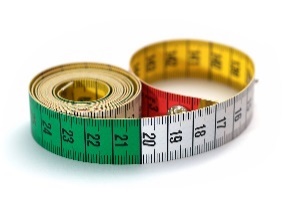 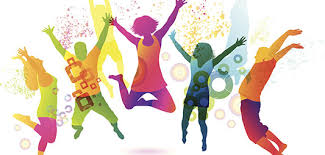 